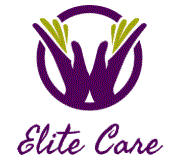 CANDIDATE INDUCTION CHECKLISTThe inducting assessor is to ensure each topic is sufficiently explained and must return all induction documentation to following the induction It is the candidate’s responsibility to ensure they fully understand the information given – then sign and date this form to confirm all has been covered.I have read signed and agree to comply with the following policies and procedures that have been provided by the assessor:SUBJECTCANDIDATETICKWhat is a vocational qualificationThere are no exams   there are ExamsI will be assessed against national standards, not otherworkersAdditional assessment requirements – explained and formcompletedWho is who in the assessment process – Assessor,Candidate, Expert Witness and Verifier’sRoles and responsibilities and commitment of each person inthe assessment processMy assessor will provide guidance, help me to plan for assessment, support me to produce evidence, observe me in my workplace and give me constructive feedback onassessmentsI will maintain contact, attend meetings booked with my assessor, produce evidence of my competence andunderstanding as planned with my assessorEnvironments in which candidate/assessor meetings will takeplace – risk assessment requirements for place of workI will maintain my portfolio in good condition and in the order as directed by my assessorI will submit my portfolio when requested by the centre with all contents presented as directed by my assessorI will take responsibility for arranging collection or return of my portfolio after receiving confirmation of achievement.How competence will be assessed – different assessment methodsTypes of evidence permittedThe Use of Prior Achievements (If used must be documented on Assessment Plans)Timescales and deadlines – what to expectThe importance of planning and of retaining plans andfeedback in the portfolioQuarterly progress reports to my organisationCancellation policyPlagiarism policyMalpractice PolicyData protection policyComplaints policyAppeal against an assessment decision procedureCancellation policyEqual Opportunities PolicyCandidates requiring additional supportCANDIDATEASSESSORDate:PrintPrintSignSign